Curriculum Vitae Younus Hazim Ismael Al-Taweel PhD, LecturerDepartment of Mathematics, College of Education for Pure Sciences, University of Mosul, Mosul, IRAQCurriculum Vitae Younus Hazim Ismael Al-Taweel PhD, LecturerDepartment of Mathematics, College of Education for Pure Sciences, University of Mosul, Mosul, IRAQCurriculum Vitae Younus Hazim Ismael Al-Taweel PhD, LecturerDepartment of Mathematics, College of Education for Pure Sciences, University of Mosul, Mosul, IRAQCurriculum Vitae Younus Hazim Ismael Al-Taweel PhD, LecturerDepartment of Mathematics, College of Education for Pure Sciences, University of Mosul, Mosul, IRAQCurriculum Vitae Younus Hazim Ismael Al-Taweel PhD, LecturerDepartment of Mathematics, College of Education for Pure Sciences, University of Mosul, Mosul, IRAQCurriculum Vitae Younus Hazim Ismael Al-Taweel PhD, LecturerDepartment of Mathematics, College of Education for Pure Sciences, University of Mosul, Mosul, IRAQCurriculum Vitae Younus Hazim Ismael Al-Taweel PhD, LecturerDepartment of Mathematics, College of Education for Pure Sciences, University of Mosul, Mosul, IRAQCurriculum Vitae Younus Hazim Ismael Al-Taweel PhD, LecturerDepartment of Mathematics, College of Education for Pure Sciences, University of Mosul, Mosul, IRAQ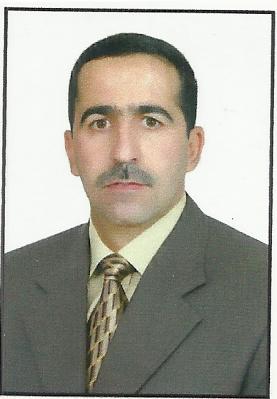 Personal InformationPersonal InformationPersonal InformationPersonal InformationPersonal InformationPersonal InformationPersonal InformationPersonal InformationPersonal InformationNameNameNameYounus Hazim Ismael Al-TaweelYounus Hazim Ismael Al-TaweelYounus Hazim Ismael Al-TaweelYounus Hazim Ismael Al-TaweelYounus Hazim Ismael Al-TaweelYounus Hazim Ismael Al-TaweelDate of BirthDate of BirthDate of Birth8/2/19778/2/19778/2/19778/2/19778/2/19778/2/1977Place of BirthPlace of BirthPlace of BirthMosul, IraqMosul, IraqMosul, IraqMosul, IraqMosul, IraqMosul, IraqGenderGenderGenderMaleMaleMaleMaleMaleMaleNationalityNationalityNationalityIraqiIraqiIraqiIraqiIraqiIraqiMarital StatusMarital StatusMarital StatusMarriedMarriedMarriedMarriedMarriedMarriedNo. of ChildrenNo. of ChildrenNo. of Children333333Cell phone No.Cell phone No.Cell phone No.077253857810772538578107725385781077253857810772538578107725385781Academic InformationAcademic InformationAcademic InformationAcademic InformationAcademic InformationAcademic InformationAcademic InformationAcademic InformationAcademic InformationScientific TitleScientific TitleScientific TitleScientific TitleLecturerLecturerLecturerLecturerLecturerScientific Dept.Scientific Dept.Scientific Dept.Scientific Dept.Department of Mathematics, College of Education for Pure Sciences, University of MosulDepartment of Mathematics, College of Education for Pure Sciences, University of MosulDepartment of Mathematics, College of Education for Pure Sciences, University of MosulDepartment of Mathematics, College of Education for Pure Sciences, University of MosulDepartment of Mathematics, College of Education for Pure Sciences, University of MosulGeneral specialty General specialty General specialty General specialty MathematicsMathematicsMathematicsMathematicsMathematicsSpecific specialtySpecific specialtySpecific specialtySpecific specialtyProbability and StatisticsProbability and StatisticsProbability and StatisticsProbability and StatisticsProbability and StatisticsEmailEmailEmailEmailyounus.altaweel@uomosul.edu.iq,  y.h.altaweel@gmail.comyounus.altaweel@uomosul.edu.iq,  y.h.altaweel@gmail.comyounus.altaweel@uomosul.edu.iq,  y.h.altaweel@gmail.comyounus.altaweel@uomosul.edu.iq,  y.h.altaweel@gmail.comyounus.altaweel@uomosul.edu.iq,  y.h.altaweel@gmail.comResearch GateResearch GateResearch GateResearch Gatehttps://www.researchgate.net/profile/Younus_Al-Taweel3?ev=hdr_xprfhttps://www.researchgate.net/profile/Younus_Al-Taweel3?ev=hdr_xprfhttps://www.researchgate.net/profile/Younus_Al-Taweel3?ev=hdr_xprfhttps://www.researchgate.net/profile/Younus_Al-Taweel3?ev=hdr_xprfhttps://www.researchgate.net/profile/Younus_Al-Taweel3?ev=hdr_xprfGoogle ScholarGoogle ScholarGoogle ScholarGoogle Scholarhttps://scholar.google.com/citations?hl=en&user=TmSnefQAAAAJhttps://scholar.google.com/citations?hl=en&user=TmSnefQAAAAJhttps://scholar.google.com/citations?hl=en&user=TmSnefQAAAAJhttps://scholar.google.com/citations?hl=en&user=TmSnefQAAAAJhttps://scholar.google.com/citations?hl=en&user=TmSnefQAAAAJORCIDORCIDORCIDORCIDhttps://orcid.org/0000-0001-7167-8079https://orcid.org/0000-0001-7167-8079https://orcid.org/0000-0001-7167-8079https://orcid.org/0000-0001-7167-8079https://orcid.org/0000-0001-7167-8079EducationEducationEducationEducationEducationEducationEducationEducationEducationDegreeYearYearYearYearMajorMajorUniversity University PhD2018201820182018Statistics and ProbabilityStatistics and ProbabilityCollege of Science, University of Sheffield, England, United Kingdom.College of Science, University of Sheffield, England, United Kingdom.MSc2005200520052005MathematicsMathematicsCollege of Education for Pure Sciences, University of Mosul, Iraq.College of Education for Pure Sciences, University of Mosul, Iraq.Bachelor2002200220022002MathematicsMathematicsCollege of Education for Pure Sciences, University of Mosul, Iraq.College of Education for Pure Sciences, University of Mosul, Iraq.Scientific titlesScientific titlesScientific titlesScientific titlesScientific titlesScientific titlesScientific titlesScientific titlesScientific titlesProfessorProfessorAssistant Prof. Assistant Prof. LecturerLecturer2011201120112011201120112011Assistant Lect.Assistant Lect.2005200520052005200520052005Scientific and Administrative ExperiencesScientific and Administrative ExperiencesScientific and Administrative ExperiencesScientific and Administrative ExperiencesScientific and Administrative ExperiencesScientific and Administrative ExperiencesScientific and Administrative ExperiencesScientific and Administrative ExperiencesScientific and Administrative ExperiencesCoordinator of Department of Mathematics, Coordinator of Department of Mathematics, 2009- 2012 2009- 2012 2009- 2012 2009- 2012 Department of Mathematics, College of Education for Pure Sciences, University of Mosul,Department of Mathematics, College of Education for Pure Sciences, University of Mosul,Department of Mathematics, College of Education for Pure Sciences, University of Mosul,Teaching ActivitiesTeaching ActivitiesTeaching ActivitiesTeaching ActivitiesTeaching ActivitiesTeaching ActivitiesTeaching ActivitiesTeaching ActivitiesTeaching ActivitiesStatistics and probability, Third class, Department of Mathematics, College of Education for Pure Sciences,Linear algebra, First class, Department of Mathematics, College of Education for Pure Sciences,Functional analysis, Forth class, Department of Mathematics, College of Education for Pure Sciences,Linear algebra, First class, Department of Mathematics, College of Education for Pure Sciences,Programming with Matlab, Third class, Department of Mathematics, College of Education for Pure Sciences,Microsoft office, Second class, Department of Mathematics, College of Education for Pure Sciences,Calculus, First class, Department of Environmental Science and Department of Technical Science, College of Environmental Techniques,Programming, First class, Department of English language, College of Education for Pure Sciences,Bayesian Statistics, postgraduate master students, Department of Mathematics, College of Education for Pure Sciences,Statistics and probability, Third class, Department of Mathematics, College of Education for Pure Sciences,Linear algebra, First class, Department of Mathematics, College of Education for Pure Sciences,Functional analysis, Forth class, Department of Mathematics, College of Education for Pure Sciences,Linear algebra, First class, Department of Mathematics, College of Education for Pure Sciences,Programming with Matlab, Third class, Department of Mathematics, College of Education for Pure Sciences,Microsoft office, Second class, Department of Mathematics, College of Education for Pure Sciences,Calculus, First class, Department of Environmental Science and Department of Technical Science, College of Environmental Techniques,Programming, First class, Department of English language, College of Education for Pure Sciences,Bayesian Statistics, postgraduate master students, Department of Mathematics, College of Education for Pure Sciences,Statistics and probability, Third class, Department of Mathematics, College of Education for Pure Sciences,Linear algebra, First class, Department of Mathematics, College of Education for Pure Sciences,Functional analysis, Forth class, Department of Mathematics, College of Education for Pure Sciences,Linear algebra, First class, Department of Mathematics, College of Education for Pure Sciences,Programming with Matlab, Third class, Department of Mathematics, College of Education for Pure Sciences,Microsoft office, Second class, Department of Mathematics, College of Education for Pure Sciences,Calculus, First class, Department of Environmental Science and Department of Technical Science, College of Environmental Techniques,Programming, First class, Department of English language, College of Education for Pure Sciences,Bayesian Statistics, postgraduate master students, Department of Mathematics, College of Education for Pure Sciences,Statistics and probability, Third class, Department of Mathematics, College of Education for Pure Sciences,Linear algebra, First class, Department of Mathematics, College of Education for Pure Sciences,Functional analysis, Forth class, Department of Mathematics, College of Education for Pure Sciences,Linear algebra, First class, Department of Mathematics, College of Education for Pure Sciences,Programming with Matlab, Third class, Department of Mathematics, College of Education for Pure Sciences,Microsoft office, Second class, Department of Mathematics, College of Education for Pure Sciences,Calculus, First class, Department of Environmental Science and Department of Technical Science, College of Environmental Techniques,Programming, First class, Department of English language, College of Education for Pure Sciences,Bayesian Statistics, postgraduate master students, Department of Mathematics, College of Education for Pure Sciences,Statistics and probability, Third class, Department of Mathematics, College of Education for Pure Sciences,Linear algebra, First class, Department of Mathematics, College of Education for Pure Sciences,Functional analysis, Forth class, Department of Mathematics, College of Education for Pure Sciences,Linear algebra, First class, Department of Mathematics, College of Education for Pure Sciences,Programming with Matlab, Third class, Department of Mathematics, College of Education for Pure Sciences,Microsoft office, Second class, Department of Mathematics, College of Education for Pure Sciences,Calculus, First class, Department of Environmental Science and Department of Technical Science, College of Environmental Techniques,Programming, First class, Department of English language, College of Education for Pure Sciences,Bayesian Statistics, postgraduate master students, Department of Mathematics, College of Education for Pure Sciences,Statistics and probability, Third class, Department of Mathematics, College of Education for Pure Sciences,Linear algebra, First class, Department of Mathematics, College of Education for Pure Sciences,Functional analysis, Forth class, Department of Mathematics, College of Education for Pure Sciences,Linear algebra, First class, Department of Mathematics, College of Education for Pure Sciences,Programming with Matlab, Third class, Department of Mathematics, College of Education for Pure Sciences,Microsoft office, Second class, Department of Mathematics, College of Education for Pure Sciences,Calculus, First class, Department of Environmental Science and Department of Technical Science, College of Environmental Techniques,Programming, First class, Department of English language, College of Education for Pure Sciences,Bayesian Statistics, postgraduate master students, Department of Mathematics, College of Education for Pure Sciences,Statistics and probability, Third class, Department of Mathematics, College of Education for Pure Sciences,Linear algebra, First class, Department of Mathematics, College of Education for Pure Sciences,Functional analysis, Forth class, Department of Mathematics, College of Education for Pure Sciences,Linear algebra, First class, Department of Mathematics, College of Education for Pure Sciences,Programming with Matlab, Third class, Department of Mathematics, College of Education for Pure Sciences,Microsoft office, Second class, Department of Mathematics, College of Education for Pure Sciences,Calculus, First class, Department of Environmental Science and Department of Technical Science, College of Environmental Techniques,Programming, First class, Department of English language, College of Education for Pure Sciences,Bayesian Statistics, postgraduate master students, Department of Mathematics, College of Education for Pure Sciences,Statistics and probability, Third class, Department of Mathematics, College of Education for Pure Sciences,Linear algebra, First class, Department of Mathematics, College of Education for Pure Sciences,Functional analysis, Forth class, Department of Mathematics, College of Education for Pure Sciences,Linear algebra, First class, Department of Mathematics, College of Education for Pure Sciences,Programming with Matlab, Third class, Department of Mathematics, College of Education for Pure Sciences,Microsoft office, Second class, Department of Mathematics, College of Education for Pure Sciences,Calculus, First class, Department of Environmental Science and Department of Technical Science, College of Environmental Techniques,Programming, First class, Department of English language, College of Education for Pure Sciences,Bayesian Statistics, postgraduate master students, Department of Mathematics, College of Education for Pure Sciences,Statistics and probability, Third class, Department of Mathematics, College of Education for Pure Sciences,Linear algebra, First class, Department of Mathematics, College of Education for Pure Sciences,Functional analysis, Forth class, Department of Mathematics, College of Education for Pure Sciences,Linear algebra, First class, Department of Mathematics, College of Education for Pure Sciences,Programming with Matlab, Third class, Department of Mathematics, College of Education for Pure Sciences,Microsoft office, Second class, Department of Mathematics, College of Education for Pure Sciences,Calculus, First class, Department of Environmental Science and Department of Technical Science, College of Environmental Techniques,Programming, First class, Department of English language, College of Education for Pure Sciences,Bayesian Statistics, postgraduate master students, Department of Mathematics, College of Education for Pure Sciences,Postgraduate Supervision Postgraduate Supervision Postgraduate Supervision Postgraduate Supervision Postgraduate Supervision Postgraduate Supervision Postgraduate Supervision Postgraduate Supervision Postgraduate Supervision MasterMasterPhDPhDPeer-reviewed PublicationsPeer-reviewed PublicationsPeer-reviewed PublicationsPeer-reviewed PublicationsPeer-reviewed PublicationsPeer-reviewed PublicationsPeer-reviewed PublicationsPeer-reviewed PublicationsPeer-reviewed Publicationsالكشف عن القيم الشاذة باسلوب بيز باستخدام معاينة جبس (Detecting Outliers Using Bayesian approach using Gibbs sampling)تحليل بيز لمسالة الانحدار الخطي المقيدة باستخدام معاينة جبس (Bayesian analysis of constrained linear regression model using Gibbs sampling)الكشف عن القیم الشاذة في نموذج الانحدار الخطي متعدد المتغيرات باستخدام معاینة جبس (Detecting Outliers in multivariate linear regression models using Gibbs sampling)Some almost unbiased ridge regression estimators for the zero-inflated negative binomial regression modelA comparison of different methods for building Bayesian kriging modelsالكشف عن القيم الشاذة باسلوب بيز باستخدام معاينة جبس (Detecting Outliers Using Bayesian approach using Gibbs sampling)تحليل بيز لمسالة الانحدار الخطي المقيدة باستخدام معاينة جبس (Bayesian analysis of constrained linear regression model using Gibbs sampling)الكشف عن القیم الشاذة في نموذج الانحدار الخطي متعدد المتغيرات باستخدام معاینة جبس (Detecting Outliers in multivariate linear regression models using Gibbs sampling)Some almost unbiased ridge regression estimators for the zero-inflated negative binomial regression modelA comparison of different methods for building Bayesian kriging modelsالكشف عن القيم الشاذة باسلوب بيز باستخدام معاينة جبس (Detecting Outliers Using Bayesian approach using Gibbs sampling)تحليل بيز لمسالة الانحدار الخطي المقيدة باستخدام معاينة جبس (Bayesian analysis of constrained linear regression model using Gibbs sampling)الكشف عن القیم الشاذة في نموذج الانحدار الخطي متعدد المتغيرات باستخدام معاینة جبس (Detecting Outliers in multivariate linear regression models using Gibbs sampling)Some almost unbiased ridge regression estimators for the zero-inflated negative binomial regression modelA comparison of different methods for building Bayesian kriging modelsالكشف عن القيم الشاذة باسلوب بيز باستخدام معاينة جبس (Detecting Outliers Using Bayesian approach using Gibbs sampling)تحليل بيز لمسالة الانحدار الخطي المقيدة باستخدام معاينة جبس (Bayesian analysis of constrained linear regression model using Gibbs sampling)الكشف عن القیم الشاذة في نموذج الانحدار الخطي متعدد المتغيرات باستخدام معاینة جبس (Detecting Outliers in multivariate linear regression models using Gibbs sampling)Some almost unbiased ridge regression estimators for the zero-inflated negative binomial regression modelA comparison of different methods for building Bayesian kriging modelsالكشف عن القيم الشاذة باسلوب بيز باستخدام معاينة جبس (Detecting Outliers Using Bayesian approach using Gibbs sampling)تحليل بيز لمسالة الانحدار الخطي المقيدة باستخدام معاينة جبس (Bayesian analysis of constrained linear regression model using Gibbs sampling)الكشف عن القیم الشاذة في نموذج الانحدار الخطي متعدد المتغيرات باستخدام معاینة جبس (Detecting Outliers in multivariate linear regression models using Gibbs sampling)Some almost unbiased ridge regression estimators for the zero-inflated negative binomial regression modelA comparison of different methods for building Bayesian kriging modelsالكشف عن القيم الشاذة باسلوب بيز باستخدام معاينة جبس (Detecting Outliers Using Bayesian approach using Gibbs sampling)تحليل بيز لمسالة الانحدار الخطي المقيدة باستخدام معاينة جبس (Bayesian analysis of constrained linear regression model using Gibbs sampling)الكشف عن القیم الشاذة في نموذج الانحدار الخطي متعدد المتغيرات باستخدام معاینة جبس (Detecting Outliers in multivariate linear regression models using Gibbs sampling)Some almost unbiased ridge regression estimators for the zero-inflated negative binomial regression modelA comparison of different methods for building Bayesian kriging modelsالكشف عن القيم الشاذة باسلوب بيز باستخدام معاينة جبس (Detecting Outliers Using Bayesian approach using Gibbs sampling)تحليل بيز لمسالة الانحدار الخطي المقيدة باستخدام معاينة جبس (Bayesian analysis of constrained linear regression model using Gibbs sampling)الكشف عن القیم الشاذة في نموذج الانحدار الخطي متعدد المتغيرات باستخدام معاینة جبس (Detecting Outliers in multivariate linear regression models using Gibbs sampling)Some almost unbiased ridge regression estimators for the zero-inflated negative binomial regression modelA comparison of different methods for building Bayesian kriging modelsالكشف عن القيم الشاذة باسلوب بيز باستخدام معاينة جبس (Detecting Outliers Using Bayesian approach using Gibbs sampling)تحليل بيز لمسالة الانحدار الخطي المقيدة باستخدام معاينة جبس (Bayesian analysis of constrained linear regression model using Gibbs sampling)الكشف عن القیم الشاذة في نموذج الانحدار الخطي متعدد المتغيرات باستخدام معاینة جبس (Detecting Outliers in multivariate linear regression models using Gibbs sampling)Some almost unbiased ridge regression estimators for the zero-inflated negative binomial regression modelA comparison of different methods for building Bayesian kriging modelsالكشف عن القيم الشاذة باسلوب بيز باستخدام معاينة جبس (Detecting Outliers Using Bayesian approach using Gibbs sampling)تحليل بيز لمسالة الانحدار الخطي المقيدة باستخدام معاينة جبس (Bayesian analysis of constrained linear regression model using Gibbs sampling)الكشف عن القیم الشاذة في نموذج الانحدار الخطي متعدد المتغيرات باستخدام معاینة جبس (Detecting Outliers in multivariate linear regression models using Gibbs sampling)Some almost unbiased ridge regression estimators for the zero-inflated negative binomial regression modelA comparison of different methods for building Bayesian kriging modelsBooks and ChaptersBooks and ChaptersBooks and ChaptersBooks and ChaptersBooks and ChaptersBooks and ChaptersBooks and ChaptersBooks and ChaptersBooks and ChaptersScientific Conferences and SymposiumsScientific Conferences and SymposiumsScientific Conferences and SymposiumsScientific Conferences and SymposiumsScientific Conferences and SymposiumsScientific Conferences and SymposiumsScientific Conferences and SymposiumsScientific Conferences and SymposiumsScientific Conferences and SymposiumsUncertainty in computer models confernce، Sheffield، UK، 2014Sensitivity analysis workshop، Sheffield، UK, 2014Second international conference of Mathematics in Erbil  2019International conference on statistical applications ICSA2020, Erbil 2020Uncertainty in computer models confernce، Sheffield، UK، 2014Sensitivity analysis workshop، Sheffield، UK, 2014Second international conference of Mathematics in Erbil  2019International conference on statistical applications ICSA2020, Erbil 2020Uncertainty in computer models confernce، Sheffield، UK، 2014Sensitivity analysis workshop، Sheffield، UK, 2014Second international conference of Mathematics in Erbil  2019International conference on statistical applications ICSA2020, Erbil 2020Uncertainty in computer models confernce، Sheffield، UK، 2014Sensitivity analysis workshop، Sheffield، UK, 2014Second international conference of Mathematics in Erbil  2019International conference on statistical applications ICSA2020, Erbil 2020Uncertainty in computer models confernce، Sheffield، UK، 2014Sensitivity analysis workshop، Sheffield، UK, 2014Second international conference of Mathematics in Erbil  2019International conference on statistical applications ICSA2020, Erbil 2020Uncertainty in computer models confernce، Sheffield، UK، 2014Sensitivity analysis workshop، Sheffield، UK, 2014Second international conference of Mathematics in Erbil  2019International conference on statistical applications ICSA2020, Erbil 2020Uncertainty in computer models confernce، Sheffield، UK، 2014Sensitivity analysis workshop، Sheffield، UK, 2014Second international conference of Mathematics in Erbil  2019International conference on statistical applications ICSA2020, Erbil 2020Uncertainty in computer models confernce، Sheffield، UK، 2014Sensitivity analysis workshop، Sheffield، UK, 2014Second international conference of Mathematics in Erbil  2019International conference on statistical applications ICSA2020, Erbil 2020Uncertainty in computer models confernce، Sheffield، UK، 2014Sensitivity analysis workshop، Sheffield، UK, 2014Second international conference of Mathematics in Erbil  2019International conference on statistical applications ICSA2020, Erbil 2020Other Scientific activitiesOther Scientific activitiesOther Scientific activitiesOther Scientific activitiesOther Scientific activitiesOther Scientific activitiesOther Scientific activitiesOther Scientific activitiesOther Scientific activitiesPresented a lecture about Mendeley software for managing references in a training course for postgraduate students in the College of Education for Pure Sciences,Presented a lecture about LaTeX language for writing professional papers and Thesis in a training course for the staff of the University of Mosul in College of Environmental Techniques.Presented a lecture about Zotero software for managing references in a training course for the staff of the University of Mosul in the College of Education for girls,Presented a lecture about Grammarly software for managing references in a training course for the staff of the University of Mosul in College of Education for Pure Sciences,Presented a lecture about programming by R language in a training course for the staff of the University of Mosul in College of Education for Pure Sciences,Presented a lecture about developing the syllabus of the Mutamayizeen Secondary schools in a training course for the staff of the Mutamayizeen Secondary schools in the College of Education for Pure Sciences,Presented a lecture about Mendeley software for managing references in a training course for the staff of the University of Mosul in the College of Agriculture and Forestry, Presented a lecture about Mendeley software for managing references in a training course for postgraduate students in the College of Education for Pure Sciences,Presented a lecture about LaTeX language for writing professional papers and Thesis in a training course for the staff of the University of Mosul in College of Environmental Techniques.Presented a lecture about Zotero software for managing references in a training course for the staff of the University of Mosul in the College of Education for girls,Presented a lecture about Grammarly software for managing references in a training course for the staff of the University of Mosul in College of Education for Pure Sciences,Presented a lecture about programming by R language in a training course for the staff of the University of Mosul in College of Education for Pure Sciences,Presented a lecture about developing the syllabus of the Mutamayizeen Secondary schools in a training course for the staff of the Mutamayizeen Secondary schools in the College of Education for Pure Sciences,Presented a lecture about Mendeley software for managing references in a training course for the staff of the University of Mosul in the College of Agriculture and Forestry, Presented a lecture about Mendeley software for managing references in a training course for postgraduate students in the College of Education for Pure Sciences,Presented a lecture about LaTeX language for writing professional papers and Thesis in a training course for the staff of the University of Mosul in College of Environmental Techniques.Presented a lecture about Zotero software for managing references in a training course for the staff of the University of Mosul in the College of Education for girls,Presented a lecture about Grammarly software for managing references in a training course for the staff of the University of Mosul in College of Education for Pure Sciences,Presented a lecture about programming by R language in a training course for the staff of the University of Mosul in College of Education for Pure Sciences,Presented a lecture about developing the syllabus of the Mutamayizeen Secondary schools in a training course for the staff of the Mutamayizeen Secondary schools in the College of Education for Pure Sciences,Presented a lecture about Mendeley software for managing references in a training course for the staff of the University of Mosul in the College of Agriculture and Forestry, Presented a lecture about Mendeley software for managing references in a training course for postgraduate students in the College of Education for Pure Sciences,Presented a lecture about LaTeX language for writing professional papers and Thesis in a training course for the staff of the University of Mosul in College of Environmental Techniques.Presented a lecture about Zotero software for managing references in a training course for the staff of the University of Mosul in the College of Education for girls,Presented a lecture about Grammarly software for managing references in a training course for the staff of the University of Mosul in College of Education for Pure Sciences,Presented a lecture about programming by R language in a training course for the staff of the University of Mosul in College of Education for Pure Sciences,Presented a lecture about developing the syllabus of the Mutamayizeen Secondary schools in a training course for the staff of the Mutamayizeen Secondary schools in the College of Education for Pure Sciences,Presented a lecture about Mendeley software for managing references in a training course for the staff of the University of Mosul in the College of Agriculture and Forestry, Presented a lecture about Mendeley software for managing references in a training course for postgraduate students in the College of Education for Pure Sciences,Presented a lecture about LaTeX language for writing professional papers and Thesis in a training course for the staff of the University of Mosul in College of Environmental Techniques.Presented a lecture about Zotero software for managing references in a training course for the staff of the University of Mosul in the College of Education for girls,Presented a lecture about Grammarly software for managing references in a training course for the staff of the University of Mosul in College of Education for Pure Sciences,Presented a lecture about programming by R language in a training course for the staff of the University of Mosul in College of Education for Pure Sciences,Presented a lecture about developing the syllabus of the Mutamayizeen Secondary schools in a training course for the staff of the Mutamayizeen Secondary schools in the College of Education for Pure Sciences,Presented a lecture about Mendeley software for managing references in a training course for the staff of the University of Mosul in the College of Agriculture and Forestry, Presented a lecture about Mendeley software for managing references in a training course for postgraduate students in the College of Education for Pure Sciences,Presented a lecture about LaTeX language for writing professional papers and Thesis in a training course for the staff of the University of Mosul in College of Environmental Techniques.Presented a lecture about Zotero software for managing references in a training course for the staff of the University of Mosul in the College of Education for girls,Presented a lecture about Grammarly software for managing references in a training course for the staff of the University of Mosul in College of Education for Pure Sciences,Presented a lecture about programming by R language in a training course for the staff of the University of Mosul in College of Education for Pure Sciences,Presented a lecture about developing the syllabus of the Mutamayizeen Secondary schools in a training course for the staff of the Mutamayizeen Secondary schools in the College of Education for Pure Sciences,Presented a lecture about Mendeley software for managing references in a training course for the staff of the University of Mosul in the College of Agriculture and Forestry, Presented a lecture about Mendeley software for managing references in a training course for postgraduate students in the College of Education for Pure Sciences,Presented a lecture about LaTeX language for writing professional papers and Thesis in a training course for the staff of the University of Mosul in College of Environmental Techniques.Presented a lecture about Zotero software for managing references in a training course for the staff of the University of Mosul in the College of Education for girls,Presented a lecture about Grammarly software for managing references in a training course for the staff of the University of Mosul in College of Education for Pure Sciences,Presented a lecture about programming by R language in a training course for the staff of the University of Mosul in College of Education for Pure Sciences,Presented a lecture about developing the syllabus of the Mutamayizeen Secondary schools in a training course for the staff of the Mutamayizeen Secondary schools in the College of Education for Pure Sciences,Presented a lecture about Mendeley software for managing references in a training course for the staff of the University of Mosul in the College of Agriculture and Forestry, Presented a lecture about Mendeley software for managing references in a training course for postgraduate students in the College of Education for Pure Sciences,Presented a lecture about LaTeX language for writing professional papers and Thesis in a training course for the staff of the University of Mosul in College of Environmental Techniques.Presented a lecture about Zotero software for managing references in a training course for the staff of the University of Mosul in the College of Education for girls,Presented a lecture about Grammarly software for managing references in a training course for the staff of the University of Mosul in College of Education for Pure Sciences,Presented a lecture about programming by R language in a training course for the staff of the University of Mosul in College of Education for Pure Sciences,Presented a lecture about developing the syllabus of the Mutamayizeen Secondary schools in a training course for the staff of the Mutamayizeen Secondary schools in the College of Education for Pure Sciences,Presented a lecture about Mendeley software for managing references in a training course for the staff of the University of Mosul in the College of Agriculture and Forestry, Presented a lecture about Mendeley software for managing references in a training course for postgraduate students in the College of Education for Pure Sciences,Presented a lecture about LaTeX language for writing professional papers and Thesis in a training course for the staff of the University of Mosul in College of Environmental Techniques.Presented a lecture about Zotero software for managing references in a training course for the staff of the University of Mosul in the College of Education for girls,Presented a lecture about Grammarly software for managing references in a training course for the staff of the University of Mosul in College of Education for Pure Sciences,Presented a lecture about programming by R language in a training course for the staff of the University of Mosul in College of Education for Pure Sciences,Presented a lecture about developing the syllabus of the Mutamayizeen Secondary schools in a training course for the staff of the Mutamayizeen Secondary schools in the College of Education for Pure Sciences,Presented a lecture about Mendeley software for managing references in a training course for the staff of the University of Mosul in the College of Agriculture and Forestry, AssociationsAssociationsAssociationsAssociationsAssociationsAssociationsAssociationsAssociationsAssociationsThanks and AcknowledgementsThanks and AcknowledgementsThanks and AcknowledgementsThanks and AcknowledgementsThanks and AcknowledgementsThanks and AcknowledgementsThanks and AcknowledgementsThanks and AcknowledgementsThanks and AcknowledgementsThanks and Acknowledgements from the Den of the college of Education for Pure Sciences (8).Thanks and Acknowledgements from the Den of the college of Environmental Techniques (4).Thanks and Acknowledgements from the Den of the college of Education for girls (1).Thanks and Acknowledgements from the manager of the central library at the University of Mosul (1).Thanks and Acknowledgements from the Den of the college of Education for Pure Sciences (8).Thanks and Acknowledgements from the Den of the college of Environmental Techniques (4).Thanks and Acknowledgements from the Den of the college of Education for girls (1).Thanks and Acknowledgements from the manager of the central library at the University of Mosul (1).Thanks and Acknowledgements from the Den of the college of Education for Pure Sciences (8).Thanks and Acknowledgements from the Den of the college of Environmental Techniques (4).Thanks and Acknowledgements from the Den of the college of Education for girls (1).Thanks and Acknowledgements from the manager of the central library at the University of Mosul (1).Thanks and Acknowledgements from the Den of the college of Education for Pure Sciences (8).Thanks and Acknowledgements from the Den of the college of Environmental Techniques (4).Thanks and Acknowledgements from the Den of the college of Education for girls (1).Thanks and Acknowledgements from the manager of the central library at the University of Mosul (1).Thanks and Acknowledgements from the Den of the college of Education for Pure Sciences (8).Thanks and Acknowledgements from the Den of the college of Environmental Techniques (4).Thanks and Acknowledgements from the Den of the college of Education for girls (1).Thanks and Acknowledgements from the manager of the central library at the University of Mosul (1).Thanks and Acknowledgements from the Den of the college of Education for Pure Sciences (8).Thanks and Acknowledgements from the Den of the college of Environmental Techniques (4).Thanks and Acknowledgements from the Den of the college of Education for girls (1).Thanks and Acknowledgements from the manager of the central library at the University of Mosul (1).Thanks and Acknowledgements from the Den of the college of Education for Pure Sciences (8).Thanks and Acknowledgements from the Den of the college of Environmental Techniques (4).Thanks and Acknowledgements from the Den of the college of Education for girls (1).Thanks and Acknowledgements from the manager of the central library at the University of Mosul (1).Thanks and Acknowledgements from the Den of the college of Education for Pure Sciences (8).Thanks and Acknowledgements from the Den of the college of Environmental Techniques (4).Thanks and Acknowledgements from the Den of the college of Education for girls (1).Thanks and Acknowledgements from the manager of the central library at the University of Mosul (1).Thanks and Acknowledgements from the Den of the college of Education for Pure Sciences (8).Thanks and Acknowledgements from the Den of the college of Environmental Techniques (4).Thanks and Acknowledgements from the Den of the college of Education for girls (1).Thanks and Acknowledgements from the manager of the central library at the University of Mosul (1).